                            ΜΑΘΗΜΑ  1ο  από 30-03-20 έως 03-04-20Τραγούδι:                 Ο  χορός  των  μπιζελιών                       https://youtu.be/W8QegBVmWEo?t=6               Ακούστε  το  τραγουδάκι  δύο  φορές  και  μετά                  τραγουδήστε  το  κι  εσείς.               Τα  λόγια  του  τραγουδιού  θα  τα  διαβάσετε  μέσα                στο  βίντεο.                           Μουσικό  έργο  για  ακρόαση:                             Το  καρναβάλι  των  ζώων                         https://youtu.be/k2RPKMJmSp0               Ακούστε αυτή  την  ωραία  μουσική  σύνθεση  !!!              Ξέρετε  ποιός  την  έγραψε;             Την  έγραψε  ένας  πολύ  σπουδαίος  Γάλλος  συνθέτης             που  τον  έλεγαν  Σάιν  Σάνς.             Ο  Σάιν  Σάνς  προσπαθεί  να  περιγράψει  με  διάφορα             μουσικά  όργανα  τους  ήχους  που  κάνουν  τα  ζώα.                                             Εργασία: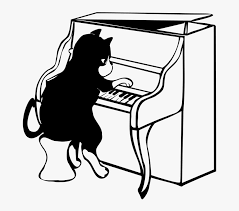                     Τι  μουσικό  όργανο  παίζει  το  γατάκι ;                       Είμαι  σίγουρη  ότι  το  ξέρετε  !!!                    Γράψτε  ποιο  είναι  σε  ένα  χαρτί                          κι  αν  θέλετε   ζωγραφίστε.